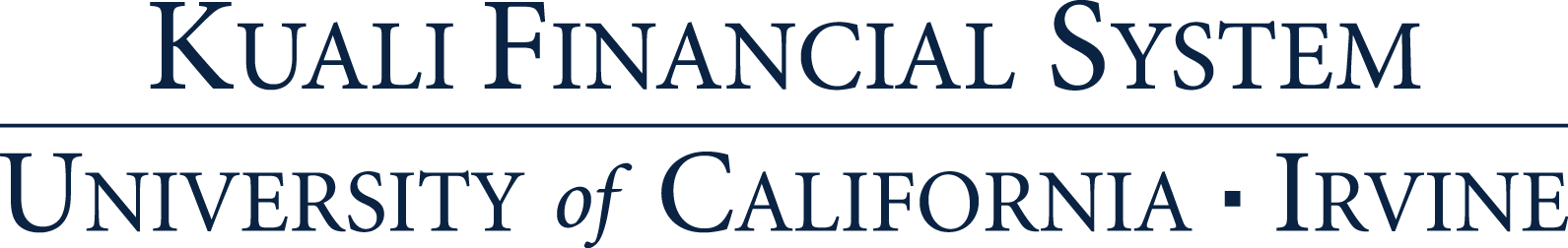 How to save a document search Summary: The Name this search field allows you to save a particular search query by a name so you can run the same search at a later timeStepsWhat you need to doHow to do it1Name a Search To name and save a search, set your search criteria in the various fields, then provide a name in the “Name this search (optional)” field, and then click.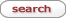 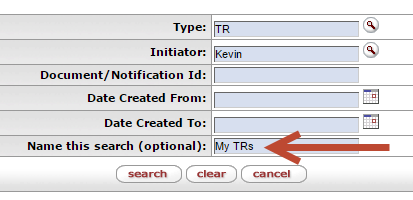 2Retrieve a named search 3.   To retrieve a named search, use the dropdown list at the top right of the Document Lookup screen.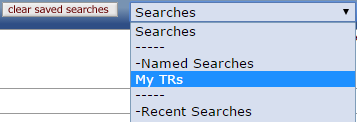 3Clear named and recent searches4.   To clear all Named and Recent Searches, click on the clear saved searches button. 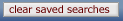 